г. Заполярный. Торец жилого домаул. Карла Маркса 15Выполнил ___________________________________Телефон:_______________________Место учебы (работы) _______________________________________________________класс(курс) _________________________________________________________________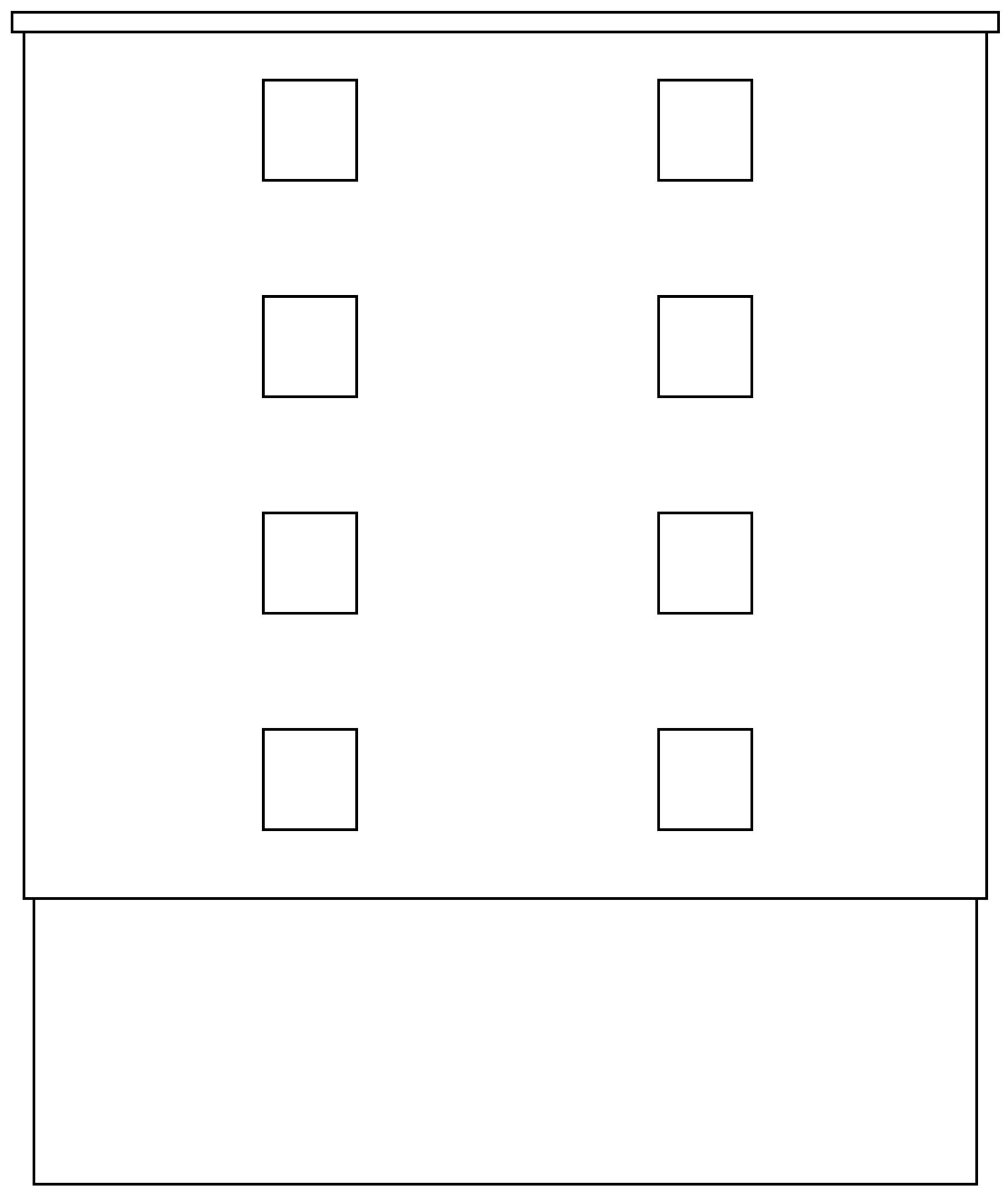 